LAPORAN PRAKTEK KERJA LAPANGANHARRIS HOTEL & CONVENTION SURABAYA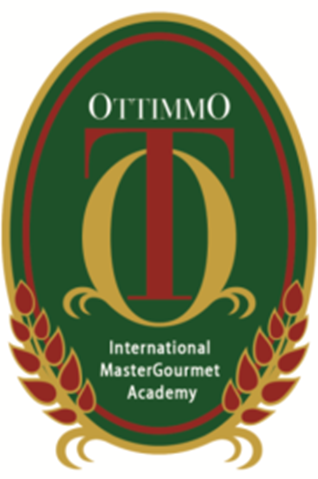 By :Shelley Vania Pranoto074130_94406_2014_0014STUDY PROGRAM CULINARY ARTS DEPARTMENTACADEMY OF CULLINARY ART AND PATISERYOTTIMMO INTERNATIONAL MASTER GOURMET ACADEMYSURABAYA2017